Announcements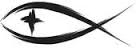 Meetings & EventsWednesday, October 26th										Council 7pmSunday, October 30th											Voters following WorshipSunday, October 30th											Trunk or Treat 2pm – 4pmPLEASE LEAVE ATTENDANCE SHEETS	Please remember to fill out the attendance sheet you will find in your bulletin and leave it on the pew when you leave today.  Even if you don’t use the attendance sheet, please leave it on the pew and the elders will collect them after the service.  The blank sheets will be reused.BIBLE STUDY ON MONDAY/TUESDAY	We will be continuing our Monday and Tuesday Bible Study this week.  Please note the new time for Monday evening at 7pm and Tuesday afternoon at 3pm as we continue looking at the Lifelight Study “Heaven & Hell”.  Please join us.TRUNK OR TREAT EVENT	The Board of Evangelism is doing Trunk or Treat in the parking lot of the former Shirley’s Restaurant on Sunday, October 30th from 2pm-4pm.  We will have EZ Mart gift cards as prizes for the top three decorated trunks.  If you can decorate a trunk, please let the Jan Chandler know (231-735-1610).QUARTERLY VOTERS MEETING	There will be a quarterly Voters meeting on Sunday, October 30th following worship.  We will be discussing the ministries of the church and hope you will attend.PASTOR APPRECIATION	We will be celebrating Pastor Appreciation month on Sunday, October 30th as part of our Voters meeting.  There will be a basket for members to provide cards for Pastor Sherry and refreshments at the meeting.  Please join us in thanking Pastor Sherry.ALL SAINTS DAY COFFEE HOUR	We will be remembering our departed saints on Sunday, November 6th as part of our worship service.  Following the service, there will be a coffee hour in the fellowship hall sponsored by the Board of Stewardship.  Please plan on joining us for this event.TRINITY SCHOOL FUNDRAISER	Trinity Lutheran School in Manistee has partnered with Market Day Food Cooperative to raise money for the school this year.  A variety of frozen dinner, vegetable, snack, fruit, and dessert items can be ordered online and shipped directly to your home.  If you’re interested in supporting the school in this way, you can visit marketdaylocal.com and connect your account to Trinity Lutheran School-Manistee.  Thank you for your support!STEWARDSHIP CORNER2 Timothy 4:6 – “For I am already being poured out as a drink offering, and the time of my departure has come.”  As St. Paul nears the end of his life, he continues to view it as something to be spent in sacrifice toward God – just as he had told the Romans (12:1) to be “living sacrifices.”  And why does St. Paul do this?  Because he knows that His Lord has already won for him the crown of life. Jesus’ sacrifice that purchased our salvation leads us to imitate His sacrifice in our living for Him. ANNIVERSARIES & BIRTHDAYS IN OCTOBERDave Johnson’s Birthday						October 24thJohn & Janet Kline Anniversary				October 24thSERVING THIS MONTH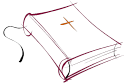 Greeters: Darrell & Pam RichardsonAltar Guild: George & Sue KahlSERVING TODAY						SERVING NEXT WEEK 10/30/2022Pastor:  Rev. Jacob Sherry				Pastor:  Rev. Jacob SherryElder:  Jim Poellet							Elder:  Dennis WickstromAccomp:  William Bankstahl				Accomp:  William BankstahlAcolyte:  Connor LeSarge					Acolyte:  Ashlyn BlackmoreReader:  Pastor								Reader:  PastorATTENDANCE: 10/16/2022WORSHIP: 63							BIBLE STUDY: 5FIRST FRUITS TRACKER WEEK ENDING:  10/16/2022Offering Receipts:		$1,458.00			YTD Budget Receipts:	$111,957.83Weekly Budget Needs:	$2,755.42			YTD Budget Needs:		$115,727.64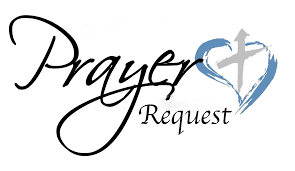 Special PrayersBill Bankstahl								Joan Malmgren						Steve SchimkeMcAnn Bradford							Rita Merkey							Phyllis SchramskiJeanne Firman								Pam Monroe							Cecil SomselSteve Fredericks							Jim Poellet								Terri VertalkaAmelia Hosler								Shirley Poellet							Karen Voigt																							Sheldon VoigtPrayers for Our MilitaryAndrew Burch, Jr., grandson of John & Loree Sprawka.Mark Granzotto with U.S. Navy in Bahrain, grandson of Rita MerkeyCarol Sprawka, daughter-in-law of John & Loree SprawkaDerek Sprawka, grandson of John & Loree SprawkaAlyssa & Trevor Eisenlohr siblings both with the U.S. Navy, friends of Janette & Fred MayIan Nelson, nephew of Jack and Pebbla NelsonTyge Nelson & family, nephew of Jack and Pebbla NelsonCapt. Tim Brandt at Madigan Medical Center, Fort Lewis, WA, son of Bruce & Debbie BrandtIf you wish to add someone’s name, please call or e-mail the church office.